成都市妇女儿童中心医院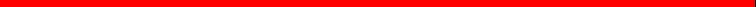 成都市妇女儿童中心医院关于举办2023年国家级继续医学教育项目《胎盘及其相关疾病诊治进展》的通知随着国家生育政策的开放及实施，高危孕产妇增加，孕产妇 及家人对妊娠结局(新生儿结局)的高度关注，对产科工作者提 出了更多的挑战，如何降低早产儿发生率、新生儿损伤率是产科 面临的难点和热点，尤其是分级诊疗实施后，基层的产科医生面 临更多的产检孕妇，迫切需要基层产科医生的对胎盘及其相关疾 病诊疗能力的提高。为提高我市产科诊疗水平，提升广大专业技 术人员对胎盘及相关疾病的认识和诊治，由成都市妇女儿童中心 医院主办、成都市妇产科质量控制中心承办的国家级继续医学教 育项目“胎盘及其相关疾病诊治进展培训班【项目编号： 2023-05-02-047(国)】”,将于2023年12月1日-12月2日在成 都举办，本次培训班邀请全国多位著名妇产科专家针对胎盘及相 关疾病的热门话题进行专题讲解。具体相关事宜通知如下：一、培训对象从事产科临床相关工作的人员。二、 培训时间及地点报到时间：2023年12月1 日07:30-08:20;培训时间：2023年12月1 日 - 12月2日；培训地点：成都市妇女儿童中心医院临床技能培训中心多功能大厅(成都市青羊区日月大道1617号)。三、培训费用本次培训免收注册费。四、 学分请参会人员提前下载“易学酷”APP 并注册，全程参会并按 时签到、课间抽查、签出并考核合格者将授予国家级I 类学分4 分(项目编号：2023-05-02-047(国),项目名称：  《胎盘及其相关疾病诊治进展》)。五、报名方式报名方法及联系方式：请于2023年11月20日前通过电子 邮件报名注册。会议联系人：  欧阳潇嫡13527505516邮箱：123644268@qq.com附件：1.培训班日程2参会回执成都市妇女儿童中心医院 2023年10月24日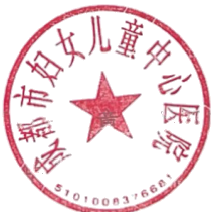 附件1:胎盘及其相关疾病诊治进展培训班日程附件2:参会回执2 0 2 3 年 1 2 月 0 1 日 ( 周 五 )2 0 2 3 年 1 2 月 0 1 日 ( 周 五 )2 0 2 3 年 1 2 月 0 1 日 ( 周 五 )2 0 2 3 年 1 2 月 0 1 日 ( 周 五 )2 0 2 3 年 1 2 月 0 1 日 ( 周 五 )时间题 目专家单位/职称主持人8:20-8:30领导致辞领导罗丹8:30-09:30产后出血最新指南解读 —强调四个“早”刘兴会四川大学华西第二医院/教 授罗丹09:30-10:30住院医师规范化培训邢爱耘四川大学华西第二医院/教 授罗丹10:30-11:30新生儿胎盘输血杨霄成都市妇女儿童中心医院/ 副院长罗丹11:30-12:30胎盘植入性疾病的诊治 进展梅劫四川省人民医院/主任医师罗丹12:30-14:00午休午休午休午休14:00-15:00孕产妇呼吸心跳骤停的 团队建设姚强四川大学华西第二医院/教 授何伟15:00-16:00产科多普勒超声诊断新 进展周柳英成都市妇女儿童中心医院/ 主任医师何伟16:00-17:00免疫性疾病与妊娠—产 科应关注的重点朱静四川省人民医院/主任医师何伟17:00-18:00双胎胎儿宫内生长受限 诊治及管理唐冬梅成都市妇女儿童中心医院/ 副主任医师何伟18:00总结总结总结总结2023年12月02日(周六)2023年12月02日(周六)2023年12月02日(周六)2023年12月02日(周六)2023年12月02日(周六)时间题 目专家单位/职称主持人8:30-9:30再谈VTE在围产期的诊治 和管理罗丹成都市妇女儿童中心医院/ 主任医师赖繁9:30-10:30早产的规范诊治和管理时青云北京妇产医院/教授赖繁10:30-11:30孕期与产褥期心衰李婷上海第五人民医院/主任医 师赖繁11:30-12:30胎盘植入性疾病的程序 性治疗序列魏素梅成都市妇女儿童中心医院/ 主任医师赖繁12:30-14:00午休午休午休午休14:00-15:00家庭化产房在产科的开 展和思考何伟成都市妇女儿童中心医院/ 主任医师唐冬梅15:00-16:00产房超声的运用和管理 思考赖繁成都市妇女儿童中心医院/ 主任医师唐冬梅16:00-17:00戊肝在孕妇中的危害罗丹成都市妇女儿童中心医院/ 主任医师唐冬梅17:00-18:00RCOG“宫颈环扎术”(2022 版)指南解读魏璐成都市妇女儿童中心医院/ 主任医师唐冬梅18:00总结总结总结总结姓名性别单位职称是否来自基层身份证号联系电话E-mail